NBE #11 – Jackson: Good, bad, or ugly? (response question)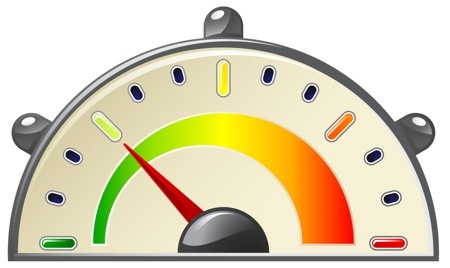           2             3              4             5             6             7             8             9          10Saint          Pretty Cool Guy         good, but flawed          Not-so-good             Dirtbag Directions:  Use the Scum-O-Meter (above) to come up with a # ranking of Andrew Jackson as a person.  ***Consider everything you know about the manThen, write a ½ pg explanation (minimum) of your ranking, giving at least 3 pieces of evidence for your ranking. 